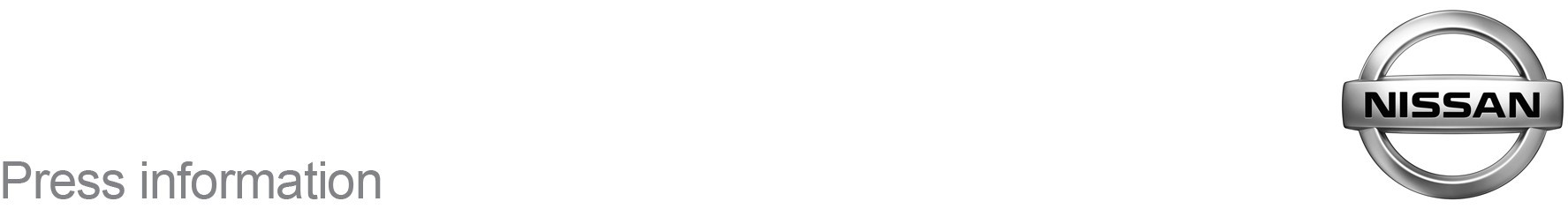 August 2019For Immediate ReleaseAll-new British-built Nissan JUKE revealed - available soon at XXXX Nissan All-new Nissan JUKE makes its global debutAvailable soon at XXXX NissanSleek lines and an athletic stance couple with increased roominess and a modern interior to set a new design standard Manufactured in the UKNew technology including Nissan ProPILOT and the NissanConnect infotainment system with In-Car WiFi, smartphone integration and over-the-air updates makes drivers’ lives easier and safer1.0-litre 3-cylinder 117PS turbocharged engine, paired with 6-speed manual or 7-speed dual-clutch transmission, delivers improved performance, fuel economy and refinementAlmost a decade after it set the bar for compact crossovers through its distinctive personality and emphasis on fun, the next-generation Nissan JUKE arrives to reinvent the segment once again, and will soon be available to order at XXXX Nissan, with the first customer deliveries due in November.Fun to drive as ever, the all-new JUKE delivers new levels of performance and technology, within a striking yet roomier dynamic crossover body. With ProPILOT and striking connectivity, JUKE brings Nissan Intelligent Mobility – Nissan’s vision for changing how cars are powered, driven and integrated into society – one step further.With almost one million on the road in Europe, the Nissan JUKE has resonated with European customers thanks to its stand-out design. The next-generation JUKE has been created to appeal to European drivers, who value design, technology and performance, in addition to practicality, in the crossover segment.“Nissan JUKE is back with its unique identity, even more character, exciting performance and advanced technology that responds to driver needs,” said XXXX, XXXXX at XXXXX Nissan. “The new design and exciting driving experience will appeal to the growing number of customers opting for compact crossovers. The JUKE has grown up, while still retaining the fun-to-drive qualities that have always made it stand out.”Prices for the all-new Nissan JUKE start from £17,395 OTR, with range-topping Tekna+ versions from £23,895. A limited-run Premiere Edition is a flagship model for the launch, based on the Tekna+ grade and priced from £23,995. Just 140 of the Premiere Edition will be made available in the UK. Customers can place their interest for the all-new JUKE from today at www.nissan.co.uk or by contacting XXXX Nissan.ATHLETIC DESIGNNissan JUKE returns to set a new standard in the B-crossover segment with larger dimensions and an athletic stance, striking 19-inch alloy wheels and coupé style ‘floating roof’ design. Equipped with full LED technology as standard, the latest JUKE retains its iconic circular headlamps with a new Y-shaped signature which complements Nissan’s V-Motion grille. An exclusive red body shade, Fuji Sunset, now completes the line-up of 11 colours.Transformed on the inside as well, new JUKE is roomier for both passengers and their belongings, with rear-seat knee room increased by 5.8 cm, rear head room by 1.1 cm and a boot capacity of 422 litres – providing 20% more storage room. A reimagined interior offers style and comfort boosted by improved driver positions, increased rear roominess and more user-friendly controls and storage. New soft-touch materials on the dashboard, door trim and foot-wells offer a premium feel, complemented by standard monoform sporty seats and optional Alcantara® or leather upholstery.Offering a new level of personalisation, the all-new Tekna+ grade package ensures that customers can truly make JUKE their own. Multiple colour combinations for body, roof and interior upholstery are available – bringing out the urban, premium and sporty character of the JUKE. Exterior personalisation is also offered as standard on Tekna+, with customisable bumpers, side sills and 19-inch alloy wheels. AGILE PERFORMANCEThe sporty JUKE is designed for agility, but the all-new crossover has also grown up. Dimensions are now 4,210 mm length; 1,595 mm height; and a width of 1,800 mm for better roominess while remaining compact and lighter by 23 kg. Thanks to high strength steel, the new model features a more rigid platform that offers better stability, performance and cornering capabilities, and new levels of confidence and control.The JUKE is powered by an efficient 1.0-litre three-cylinder DIG-T turbocharged petrol engine with 117PS, giving drivers improved performance, fuel economy and refinement. Available with an engaging 6-speed manual or sporty 7-speed dual-clutch (DCT) paddle-shift transmission, and a driving mode selector (Eco, Standard, Sport), drivers can effortlessly match their driving style to any driving scenario for maximum fun on the road.ADVANCED TECHNOLOGIESThe JUKE is now loaded with Nissan’s infotainment and driver assistance technology. Featuring Nissan Intelligent Mobility technology, the new model is the most connected Nissan ever, empowering the driver with their own command centre.Nissan Intelligent MobilityNissan’s advanced ProPILOT technology, which offers electronically assisted steering, acceleration and braking, will be available on the JUKE for the first time. Designed for highway use in single-lane traffic, the ProPILOT system accelerates and slows downs for the driver to maintain the right distance and speed and also keeps the car centered within the lane.In addition, JUKE offers a full package of safety technologies, including Intelligent Emergency Braking with Pedestrian and Cyclist Recognition, Traffic Sign Recognition, Intelligent Lane Intervention, Rear Cross Traffic Alert, and Blind Spot Intervention as a Nissan premiere that is unique to the segment. Blind Spot Intervention warns the driver when a car gets into its blind spot and brings JUKE back in the lane.Connectivity, Infotainment, and BOSE® Personal® PlusWith the new NissanConnect infotainment system, customers can use Apple CarPlay® and Android Auto to mirror their favourite smartphone apps on the 8-inch touch screen display. Drivers can also access TomTom Maps & Live Traffic or activate their In-Car Wi-Fi to allow passengers to connect their laptops or tablets.The NissanConnect Services app is the perfect mobile companion, offering customers control over multiple aspects of their car. Nissan JUKE owners can now check the door-lock status of their vehicle and lock or unlock their Nissan directly from their smartphone. For increased safety, drivers can also check their tyre pressure and oil level before departing on a trip.To make JUKE drivers’ lives even easier, Google Assistant compatibility gives them control over functions including central locking, vehicle lights and sending destinations to the car’s navigation system by talking to their smart device.Drivers and passengers can also play louder with the Bose® Personal® Plus sound system. With eight powerful speakers – including two sets of Bose® UltraNearfield speakers integrated into both front seat headrests – listeners can enjoy immersive music in ultra-clear definition.The all-new Nissan JUKE will continue to be produced at Nissan’s award-winning manufacturing plant in Sunderland, U.K. The first customer deliveries will take place at the end of November.Grades & Pricelist## ENDS ##To discover the Nissan range and register to find out more about new JUKE at XXXX Nissan, visit the showroom at XXXXX or go to www.dealersitehere.co.uk  -ends-For more information, contact the Nissan Dealer PR team on 07900 085571VERSIONOTR RRP1.0 DIG-T 117 Visia£17,3951.0 DIG-T 117 Acenta£18,9951.0 DIG-T 117 N-Connecta£20,9951.0 DIG-T 117 Tekna£22,4951.0 DIG-T 117 Tekna+£23,8951.0 DIG-T 117 Premiere Edition£23,9951.0 DIG-T 117 DCT Acenta£20,3951.0 DIG-T 117 DCT N-Connecta£22,3951.0 DIG-T 117 DCT Tekna£23,8951.0 DIG-T 117 DCT Tekna+£25,2951.0 DIG-T 117 DCT Premiere Edition£25,395